Home LearningEnglish Today we are going to carry on with the story of ‘Jim and the Beanstalk.’Please watch this video to see what the story is about: https://www.youtube.com/watch?v=dMaMNpod3EsActivities: Please choose between the activities below.       Please think of 3 adjectives to describe each character using the box below. Then write 1 sentence about each character using one of your chosen adjectives. (Please use the sentence starters below to help you).The giant is _______________________________________. Jim is _____________________________________________.              Please think of 3 adjectives to describe each character using the box below. Then write 2 sentences about each character using the adjectives you have chosen. Have a go at using ‘because’ in your writing to give a reason for your adjective. Example: The giant is grumpy because he has no teeth.               Please think of 5 adjectives to describe each character using the box      below. Then choose one of the characters and write a character description. Think about: What the character looks like.What their personality is like. You must include: AdjectivesExpanded Noun PhrasesThe GiantJim______________________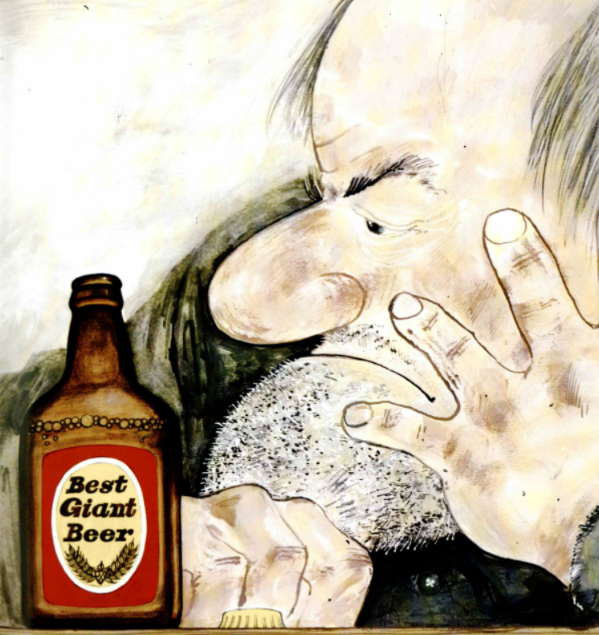 ____________________________________________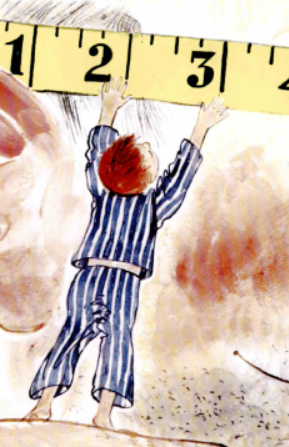 __________________________________________________________________The GiantJim____________________________________________________________________________________________________________________________________The GiantJim____________________________________________________________________________________________________________________________________________________________________________________________________________________________